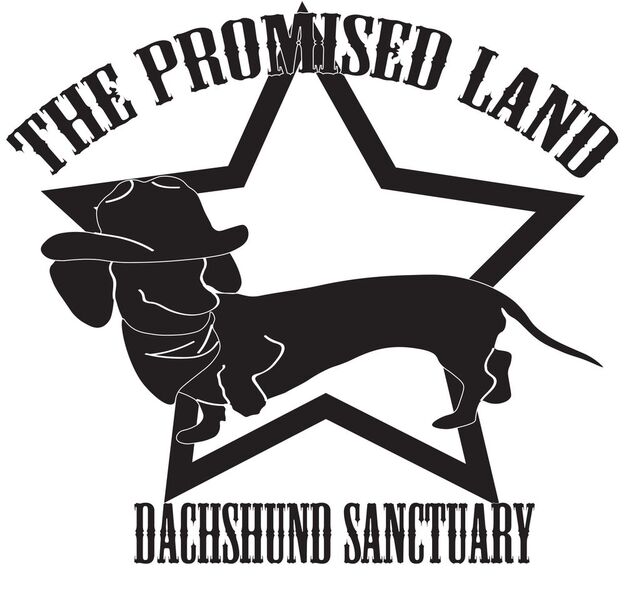 Foster ApplicationThank you for your interest in volunteering to foster for The Promised Land Dachshund Sanctuary. Please complete the form below and return it to: promisedlandfosters@yahoo.comName(s):  ____________________________________________________________________________
Address:  ____________________________________________________________________________
Is this your home or do you rent?  _______    If you rent does your landlord allow dogs, are there any restrictions for number or size?  _______  We may request something be provided from a landlord prior to placing a foster dog.
Phone/best time to reach you:  __________________________________________________________
Please list all residents in the home including children and their ages:
____________________________________________________________________________________

____________________________________________________________________________________
List all pets in the home, include ages, breeds, and if they have been spayed or neutered.  Are there any concerns, based on experience, that your pet(s) may have with a new “addition” to the home?  If that were to happen how would you handle that? ___________________________________________

____________________________________________________________________________________
Vet reference and contact information:  ___________________________________________________
____________________________________________________________________________________
Two non-family personal references and contact phone numbers: ______________________________

____________________________________________________________________________________
Have you fostered before and if so for which rescue?  Please provide contact information for that rescue:  _____________________________________________________________________________

____________________________________________________________________________________
Tell us a little about your home and yard.  How do your dogs get outside to potty:  Do you have a doggie door?  Do you have a fenced in yard?  _______________________________________________

____________________________________________________________________________________
What method of house training do you use?  _______________________________________________

____________________________________________________________________________________
Where do your pets stay when you travel?  ________________________________________________

____________________________________________________________________________________How would you describe your lifestyle, very active, active, fairly laid back, or a homebody and how many hours a day are your dogs left alone?  ____________________________________________________________________________________________________________________________________How many dogs do you feel you can foster?  _____ Do you have a preference as to what sex dog you could foster and if so which?  ____________________________________________________________
Rescue dogs can often suffer from separation anxiety more than other dogs.  How will you deal with destructive or disruptive behavior such as chewing, digging or barking excessively?  ________________
____________________________________________________________________________________
Rescue dogs can be food aggressive.  Are you prepared to deal with this situation with your foster dog and your current pets?  What is your plan for this?  __________________________________________

____________________________________________________________________________________

pg 2We are excited that you are interested in fostering for our sanctuary.  We want to make sure you understand the following agreement between you and the sanctuary should we approve your foster application.
Foster care is temporary and you must be prepared for your foster dog to be adopted and moved to its forever home.
PLDS will pay all vet bills for the foster dog including monthly heart worm prevention and any regular medications they may require.
You agree to administer these regular medications and monthly heart worm preventions.
You agree to be responsible for the food your foster dog needs and it must be good quality dog food.
You agree to provide transportation for your foster dog to any needed vet visits.
PLDS will make the vet appointments after consulting with you on available days and times.
You agree to give PLDS access to the foster dog at any time with 24 hours’ notice.
You agree to informing PLDS of any vacations or trips you plan to take and your plans for the care of your foster dog.
You agree that all ownership of the foster dog shall remain with PLDS and any decision PLDS makes regarding the care of the dog will be final.
 You agree that the foster dog will have access to the inside of your home where it will sleep and be able to get in out of the weather if needed.

______________________________________________                     __________________
                                    Signature								  Datepg 3